         2017 Missionary Adoption Form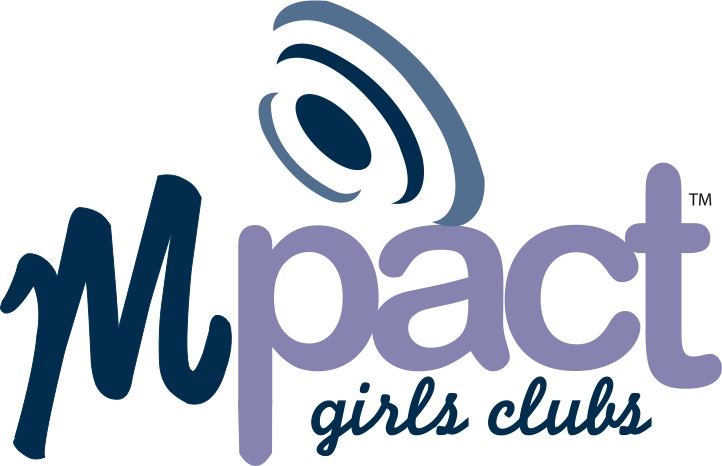 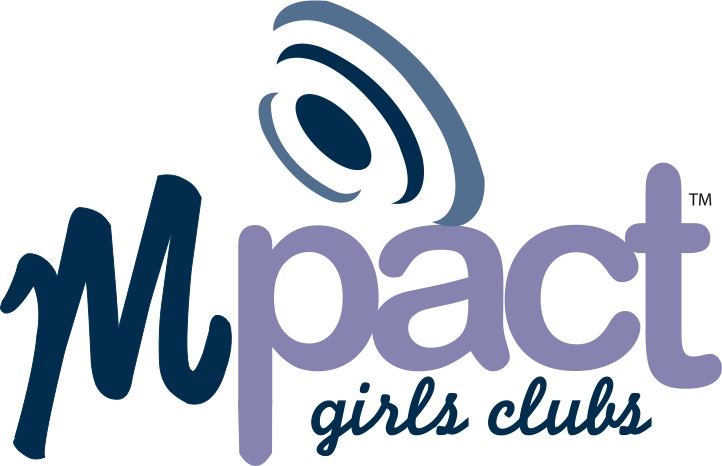 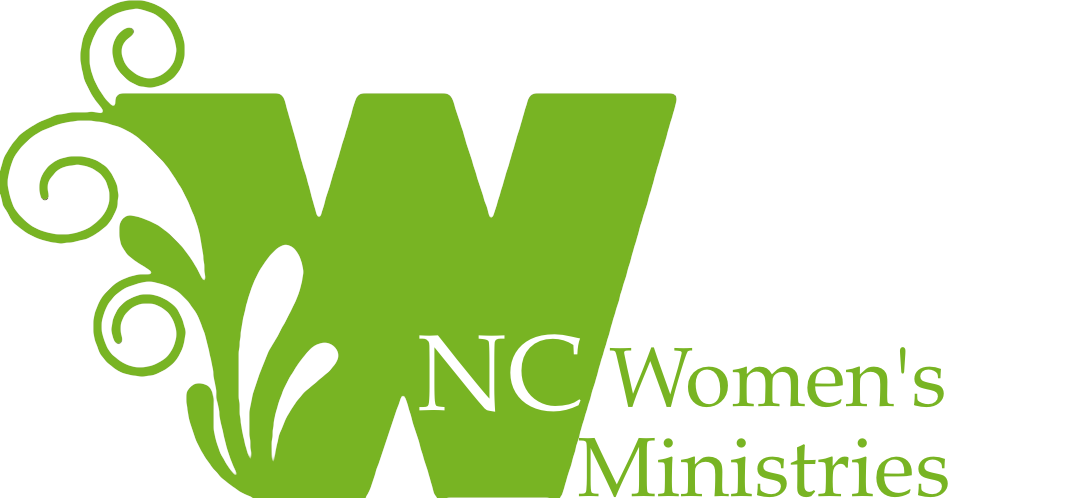 Check one:	 New Adoption	 Renewal Church Name:											Church City: 							Coordinator Name: 																				Address: 											City, State, Zip: 								Email Address: 												Phone:								Name of missionary or MK (missionary kid) your group would like to adopt.1st Choice: 														 Women’s Ministries Group	2nd Choice: 														 MPact Girls ClubsAgreement: Our group accepts responsibility to share special occasions, such as: birthdays, special holidays, and anniversaries, with gifts and cards in as much as we are able. It is our special responsibility to pray and correspond often.Signed										Position							Date				World MissionariesCarlock, John and Marcia (Sensitive Area)	Jonathan, Andrew, & AlaynaDaniels, Mickey & Jennifer (Ecuador)	Brooklyn & ColeEshelman, Cecil and Tonya (Russia)	Timothy, Vera, & DianaHertweck, Dickie & Galen (Philippines)Hurst, Rolly & Heather  (Penasia)	Sydney, Chelsea, & HaylieLinneweh, Kent & Leslie (Netherlands)Martin, Jerry & Angi (Sensitive Area)Lauren & Shane (both in college)Nelson, Chris and Angela (Venezuela)	Isaiah, Ian, & ImmanuelOakley, Chris & Lenee (Central Europe)	Nathan, Aaron, Matthew, Madelyn, & AbigailPenley, Ashley & Meredith (Ecuador)	Aiden, Rylee, & AmeliaRose, Phyllis (Peru)Smith, Glen & Karen (Sensitive Area)US MissionariesBird, Stephen & Christine (Military Chaplain)Bortner, Steve & Sharon (Chi Alpha)Boswell, Phillip & Amy (Alaska)	Amber & AnnaBrooks, Mike & Eve (Director of Aviation)Cook, Eddie & Jennifer (Military Chaplain)	EdwardGillmer, Larry & Sharon (Native American)Griffes, Michael & Michelle (Native American)	Johnathan, Christian, Gabriel, Hannah, Glory, Thomas, & KaraHargett, Brian & Mindy (Chi Alpha)	Madison & ZacharyHenderson, Michael & Suzette (Military Chaplain)Kaminer, Paul (Native American) Kelly, James & Liisa (Native American)Keys, James & Joy (Native American)Lehmann, Steve & Belkis (Chi Alpha)	Sofia & Gabriel Lenna, Joe & Faye (Prison Chaplain)Madel, Jay & Della (HealthCare Ministries)	MasonMoody, Steven & Beth (Chi Alpha)	Kayligrace, Micah, & MalakaiNewell, Joe & Mishael (Chi Alpha)	Josiah & ElijahParker, Kevin & Kimberly (Internet Outreach to Eurasia)Phillips, Rollin “Joe” & Cecilia (Teen Challenge)Ross, Kevin & Elaine (Children’s Ministry)	RebeccaSchultz, Derek & Rebecca (Military Chaplain)	Kaitlyn & DanielShearer, Brian & Sheryl (Military Chaplain)	Hannah, Deborah, Hadassah, & IsabellahSnyder, Tim & Becky (Ministry to Blind)	Timothy & SuzanneThompson, Randy & Dianne (Ministry to Children)	RebeccaWood, Morris & Maria (Native American)Whitaker, Brian & Melody (American Muslims)	Sarah & HannahWhite, Gina & Jared (Chi Alpha)To learn more about NC District US and World Missions, visit the NC Missions website at http://ncag.org/ministries/missions/